Universitas   TyrnaviensisFacultas   IuridicaKatedra medzinárodného práva a európskeho práva                                                                                                 V Trnave, 12.09.2023 Kódy pre pripojenie na prednášky z predmetuMedzinárodné právo  verejné II v rámci systému MS Teamsakademický rok 2023/2024Kód pre pripojenie na prednášky z MPV II pre denné a externé štúdium: quj43ci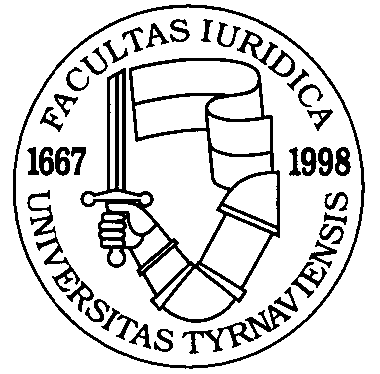 